PROGRAMA PARA EL DESARROLLO PROFESIONAL DOCENTE S247 – TIPO BÁSICOEJERCICIO FISCAL 2022ACTA DE SUSTITUCIÓN DE INTEGRANTE(S) DEL COMITÉ:  DATOS DE LA OBRA O APOYOS DEL PROGRAMA INTEGRANTES DEL COMITÉ DE CONTRALORÍA SOCIAL A SUSTITUIR 3)	INTEGRANTES DEL COMITÉ DE CONTRALORÍA SOCIAL NUEVOMOTIVO DE SUSTITUCIÓN: ________________________________Nombre y firma del Servidor público que emite la constancia de registro:Cargo del servidor público:Teléfono:Correo:Se anexa esta acta de sustitución al registro original del Comité de Contraloría SocialAVISO DE PRIVACIDAD La Secretaría de Educación Pública a través de la Dirección General de Formación Continua a Docentes y Directivos es la responsable del tratamiento de los datos personales que nos proporcione.Sus datos personales recabados serán ingresados y almacenados en la Plataforma vigente del Sistema de Información de Contraloría Social de la Secretaría de la Función Pública, y serán tratados para la correcta identificación de las personas que conformen los Comités de Contraloría Social y dar seguimiento a las actividades que realizan. 

No se realizarán transferencias de datos personales que requieran de su consentimiento. Los datos que se recaban en esta cédula no se consideran como datos sensibles de conformidad con las disposiciones aplicables, y consisten en datos de identificación, laborales y de localización.La DGFC permite al titular ejercer los derechos ARCO de conformidad con el artículo 16 párrafo segundo de la Constitución Política de los Estados Unidos Mexicanos, así como Título Tercero, Capítulos I y II de la LGPDPPSO. Si desea conocer el procedimiento para el ejercicio de estos derechos puede acudir a la Unidad de Transparencia de la Secretaría de Educación Pública, ubicada en Donceles No.100, Planta Baja, Colonia Centro Histórico, Delegación Cuauhtémoc, Ciudad de México, C.P. 06020 de lunes a viernes de 9:00 a 15:00 hrs. donde será atendido por personal de la Unidad o bien comunicarse al correo electrónico: unidaddeenlace@nube.sep.gob.mx o al teléfono 36.01.10.00 Ext. 53417. También puede ejercer estos derechos a través de la Plataforma Nacional de Transparencia http://www.plataformadetransparencia.org.mxPara mayor información acerca del tratamiento de los datos personales y de los derechos que puede hacer valer, puede consultar el aviso de privacidad integral disponible en la siguiente dirección electrónica http://dgfc.basica.sep.gob.mx/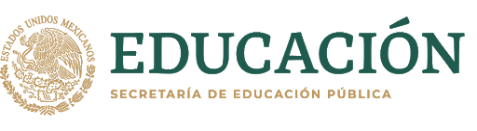 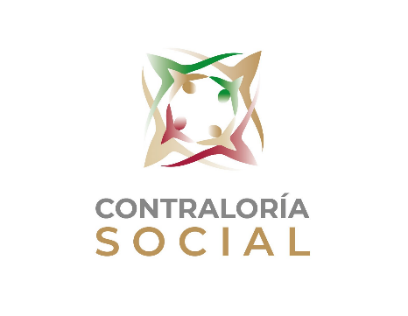 Fecha de SustituciónDomicilio donde se constituye el Comité: Nombre del Comité de Contraloría SocialClave de Registro Servicio: Formación continua de personal docente y personal con funciones de dirección, supervisión o asesoría técnico pedagógica de educación básicaObjetivo General: Fortalecer el perfil necesario para el desempeño de las funciones del personal docente y personal con funciones de dirección, supervisión o asesoría técnico pedagógica de las instituciones de educación públicas, a través de programas de formación, actualización académica y capacitación en igualdad de oportunidades para mujeres y hombres.Domicilio: (calle, numero, colonia, Código postal)Los servicios de formación continua se implementarán en modalidad presencial a distancia o mixta y desarrollarán en su caso en diversas localidades y municipios del estado.Localidad:Municipio:Estado:Monto de la obra, apoyo o servicio:Duración de la obra, apoyo o servicio Variable, de 20 a 120 horas de acuerdo a lo que se señale en invitación o convocatoria de participación.Nombre completo:SexoEdad:Cargo del integrante:Nombre completo:SexoEdad:Cargo del integrante:CURP:Correo Electrónico:Teléfono(Incluir lada)Domicilio: Domicilio: Calle:Numero:Colonia:CP:Firma Nombre completo:SexoEdad:Cargo del integrante:CURP:Correo Electrónico:Teléfono(Incluir lada)Domicilio: Domicilio: Calle:Numero:Colonia:CP:Firma Muerte del integrante Acuerdo de la mayoría de los beneficiarios del programa (se anexa listado)Separación voluntaria, mediante escrito libre a los miembros del Comité (se anexa el escrito) Pérdida del carácter de beneficiario del programa Acuerdo del Comité por mayoría de votos (se anexa listado) Otra. Especifique